Социально-психологическая служба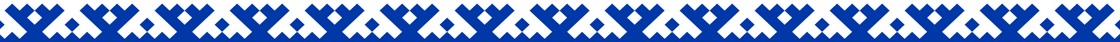 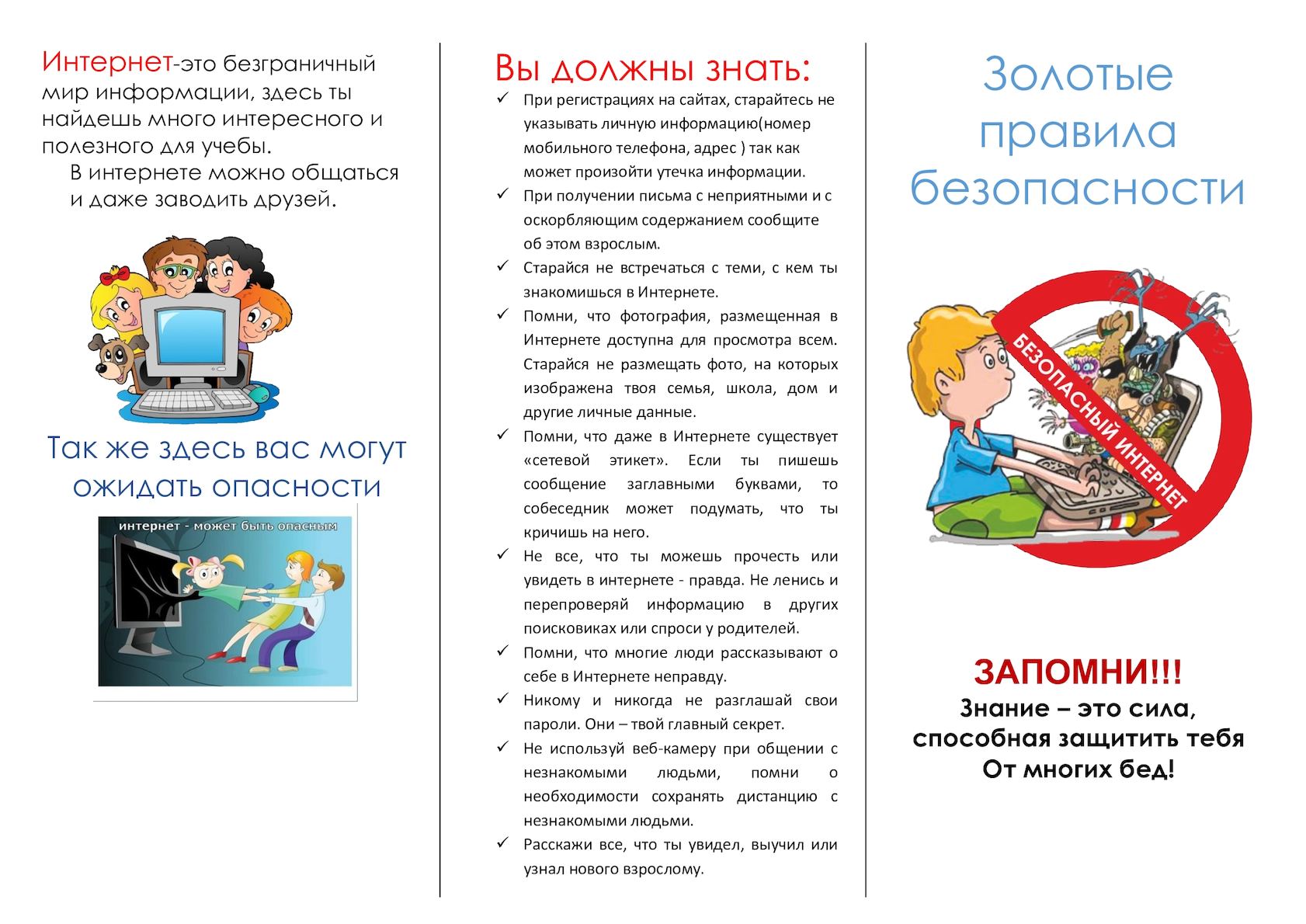 МКОУ ТШИ 2023 -2024 г.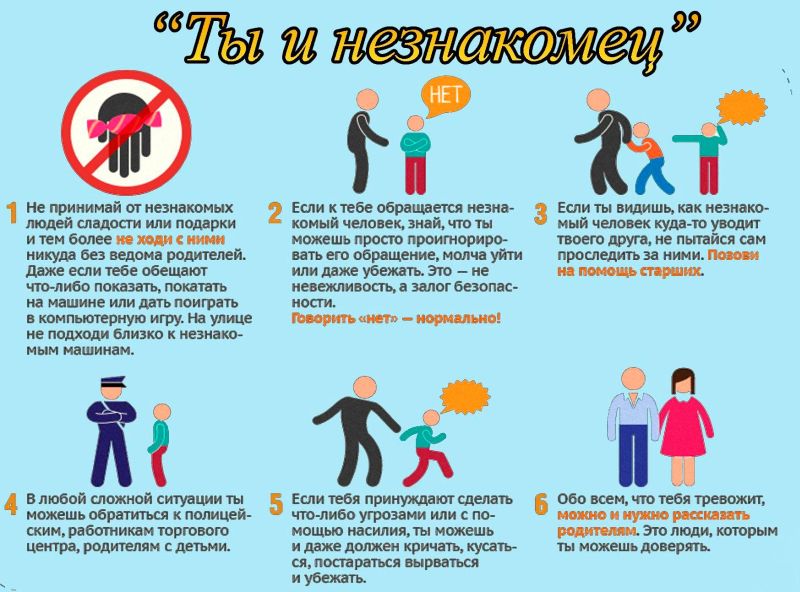 Социально -психологическая службы МКОУ ТШИ 2023-2024 год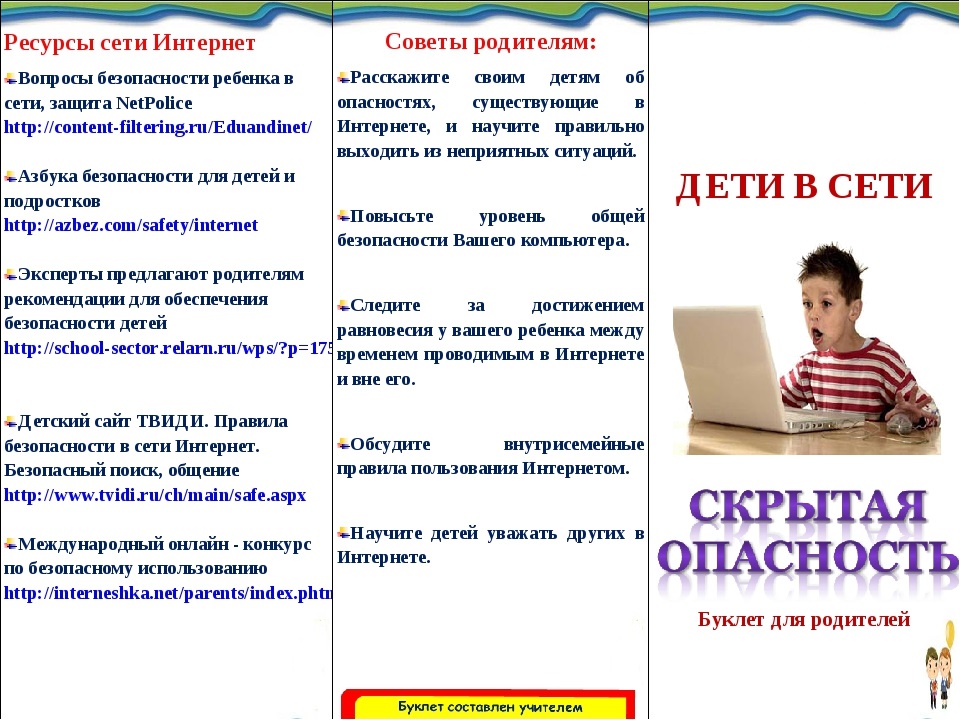 